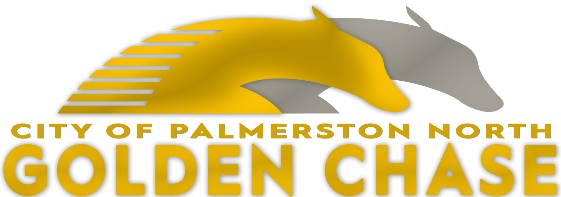 ENTRY FORM FOR GOLDEN CHASEFINAL TO BE RUN 27 MARCH 2020EARLY ENTRY FEE $200ENTRIES CLOSE 7PM, FRIDAY 31 JANUARY 2020TRAINER _______________________________________________________________TOTAL NUMBER ENTERED     _________EARLY ENTRY FEE    $200TOTAL PAYABLE IS:  $________ AND MUST BE PAID BEFORE CLOSING TIMEPlease pay to:PNGRC BANK ACCOUNTBNZ 02-0727-0175629-000Please include Golden and Trainers name as referencePlease email completed entry form to pngreyhounds@gmail.com subject ‘Golden Chase Entry’GREYHOUND NAMEGREYHOUND NAME